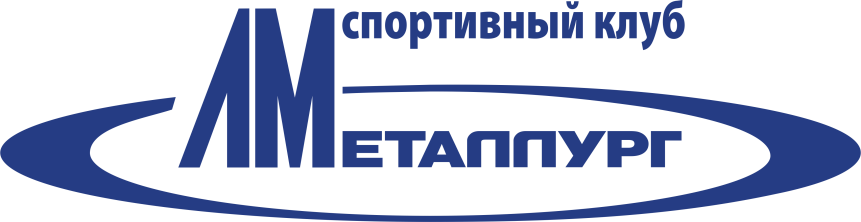 Автономная некоммерческая физкультурно-оздоровительная организация«Спортивный клуб «Липецкий металлург»Прайс-лист на мишени01.02.2022Тип мишениОптовые цены по договорам поставки за безналичный расчёт,руб./шт. с НДС(минимальная партия – 1 транспортный пакет)«Стандартная» окрашенная6,50«Стандартная» неокрашенная6,50«Миди» окрашенная7,35«Мини» окрашенная7,35«Бату» окрашенная7,35«Заяц Л» окрашенная8,30«Заяц А» окрашенная8,30«Флэш» окрашенная19,60«Миди» неокрашенная7,00«Мини» неокрашенная7,00«Бату» неокрашенная7,00«Заяц Л» неокрашенная7,95«Заяц А» неокрашенная7,95